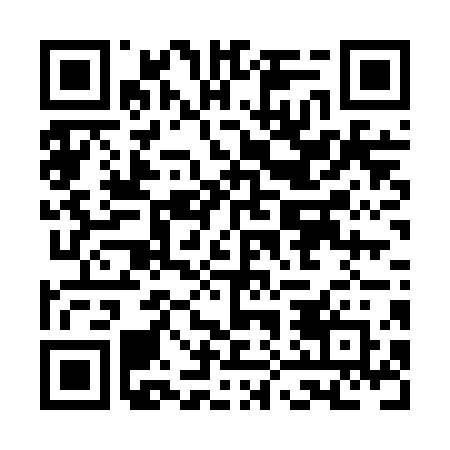 Ramadan times for Abbott's Corner, Quebec, CanadaMon 11 Mar 2024 - Wed 10 Apr 2024High Latitude Method: Angle Based RulePrayer Calculation Method: Islamic Society of North AmericaAsar Calculation Method: HanafiPrayer times provided by https://www.salahtimes.comDateDayFajrSuhurSunriseDhuhrAsrIftarMaghribIsha11Mon5:505:507:101:015:046:536:538:1312Tue5:485:487:081:015:056:546:548:1513Wed5:465:467:061:005:066:556:558:1614Thu5:445:447:051:005:076:576:578:1715Fri5:425:427:031:005:086:586:588:1916Sat5:405:407:011:005:096:596:598:2017Sun5:385:386:5912:595:107:017:018:2218Mon5:365:366:5712:595:117:027:028:2319Tue5:345:346:5512:595:127:037:038:2420Wed5:325:326:5312:585:137:047:048:2621Thu5:305:306:5112:585:147:067:068:2722Fri5:285:286:5012:585:157:077:078:2923Sat5:265:266:4812:585:167:087:088:3024Sun5:245:246:4612:575:177:107:108:3125Mon5:225:226:4412:575:187:117:118:3326Tue5:205:206:4212:575:197:127:128:3427Wed5:185:186:4012:565:207:137:138:3628Thu5:165:166:3812:565:217:157:158:3729Fri5:145:146:3612:565:227:167:168:3930Sat5:125:126:3412:555:227:177:178:4031Sun5:105:106:3312:555:237:187:188:421Mon5:075:076:3112:555:247:207:208:432Tue5:055:056:2912:555:257:217:218:453Wed5:035:036:2712:545:267:227:228:464Thu5:015:016:2512:545:277:237:238:485Fri4:594:596:2312:545:287:257:258:496Sat4:574:576:2212:535:297:267:268:517Sun4:554:556:2012:535:307:277:278:528Mon4:534:536:1812:535:307:297:298:549Tue4:514:516:1612:535:317:307:308:5510Wed4:494:496:1412:525:327:317:318:57